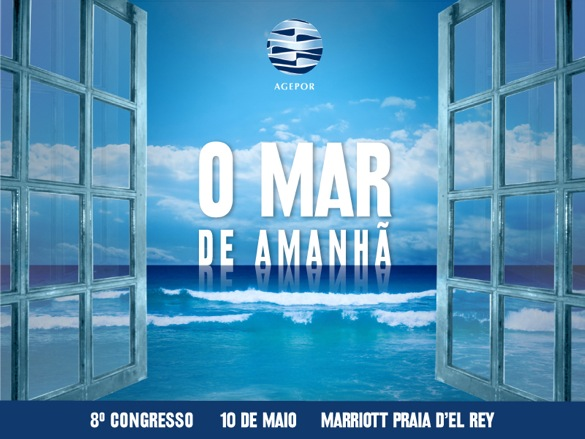 PROGRAMA 8º CONGRESSO AGEPOR10.00 – 10.30: 		Welcome Coffee10.30 – 10.45:		Boas Vindas pelo Presidente da AGEPOR			Abertura do Congresso pelo Sr. Secretário do Estado do Mar.10.45 – 13.00:		O Agente de Navegação e a sua interacção:Com as Comunidades Portuárias: Mesa redonda com os Srs. Dr. Vieira dos Santos, Eng.º João Fugas, Dr. Hermano Sousa, António Dias, Eng.º Frederico Spranger e Dr. Carlos Vasconcelos,  Presidentes das Comunidades Portuárias de Leixões, Aveiro, Figueira da Foz, Lisboa, Setúbal e SinesDirecção do painel: Sr. José Manuel Henriques (Presidente da AGEPOR 2009-2012)Com as Entidades Públicas: Mesa redonda com os: Sr. Dr. João Carvalho (Presidente do IMT), Sr. Eng.º José Luís Cacho (Presidente da APP), Sr.ª Dr.ª Ana Paula Raposo (Subdirectora Geral da ATA), Sr. Vice-almirante Álvaro José Cunha Lopes (Director Geral da Autoridade Marítima), Sr.ª Dr.ª Andreia Ventura (Vogal do CA da APL (Lisbon Cruise Club) e Sr. Dr. Luís Gouveia (Director Nacional Adjunto do SEF). Direcção do Painel: Sr. Dr. Bruno Bobone (Presidente da Câmara do Comercio e Indústria Portuguesa e Presidente da AGEPOR 2000-2006)13.00 – 15.00:		Almoço15.00 – 15.15:		Apresentação do novo site da AGEPOR15.15 – 16.00:		A situação da Economia Portuguesa 			Apresentação do Sr. Prof. António Nogueira Leite16.00 – 16.15:		Entrega dos Certificados FONASBA Quality Label16.15 – 17.00:		O Agente de Navegação no Espaço Europeu: 			Apresentação do Sr. Jonathan Williams (Director Geral da FONASBA) e 			Sr. Dr. António Belmar da Costa (Presidente da ECASBA)17.00 – 17.20:		Coffee break17.20 – 18.00:		O Agente de Navegação e as novas oportunidades: 					Apresentação do Sr. Tony Paulsen (Presidente da 						FONASBA em 2008-2010 e ex-Presidente da UNIFEEDER)20.30 			Jantar de Gala e encerramento do Congresso pelo Sr. Secretário do 			Estado dos Transportes.